RapporterTips og trixVis alle rækkerSlip for at bladre i store rapportudtræk. 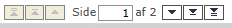 Vælg alle rækker i ”rullegardinet” øverst i menuen til venstre, og du vil kunne scrolle ned gennem hele rapporten.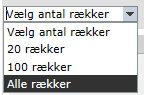 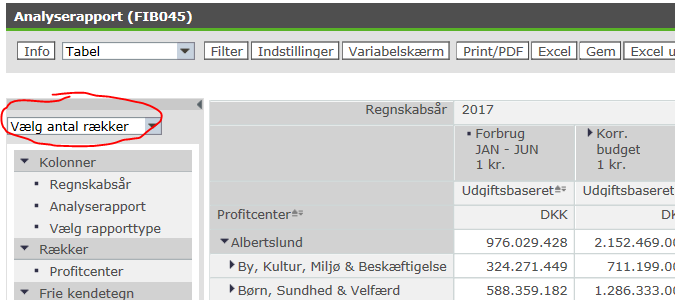 